Annandale After School Centre Inc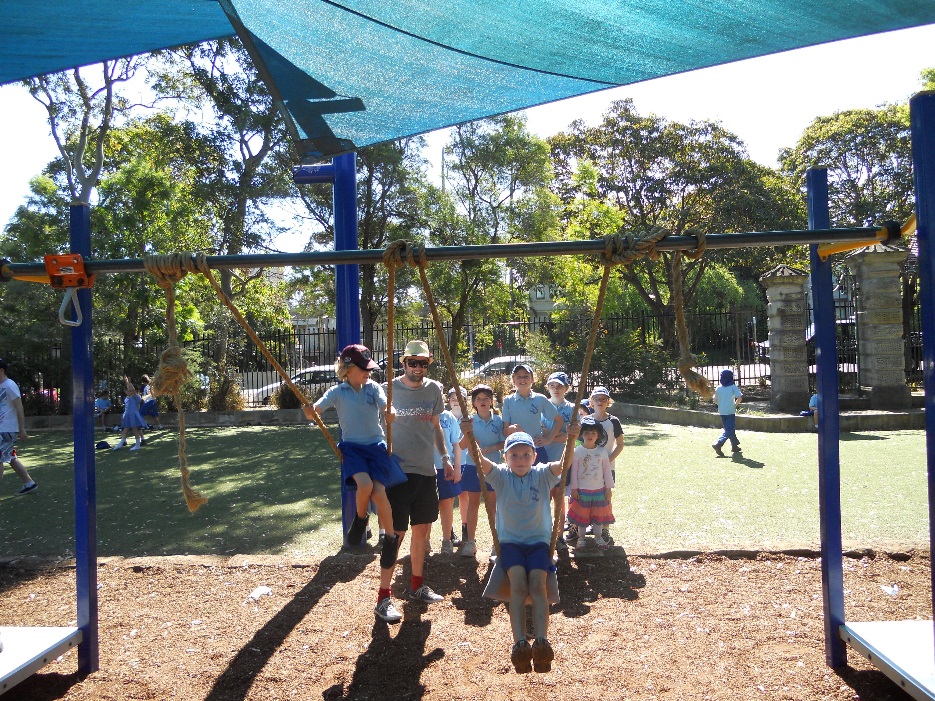 Information for Parents & Carers 201925 Johnston StAnnandale NSW 2038ABN 32 354 817 498Tel: 02 9519 8180Email aasc@bigpond.comWelcome to Annandale After School Care Centre (the Centre), a community-based centre providing care for children for almost 30 years.We recognise that you have entrusted to us your most precious possession - your child.  Your child’s safety and happiness is our first priority. To assist us in maintaining the high standard that you expect from us, please read this booklet carefully and keep it for future reference.  If you have any questions, please do not hesitate to contact the Co-ordinator or a member of the Parent Management Committee.It is a condition of enrolment that families accept and abide by the policies of the Centre. This booklet provides an overview of the Centre, its policies and operation. It also outlines some of the responsibilities of parents and children.This booklet is for information only, and does not constitute a statement of policies and procedures.  Parents and carers are welcome to refer to the Policy and Procedures Manual at any time, available at the Centre.  These policies are constantly under review, and parents and carers are encouraged to make suggestions and provide input to the policy development and review process.If you have any suggestions for improvement or modification of this booklet, or of the Centre’s policies and procedures in general, we welcome your ideas.We hope your child enjoys their time at the Centre, and look forward to building a positive relationship with you and your family.OUR PHILOSOPHYChildren are a valued and important part of our community.  At AnnandaleAfter School Care Centre, we aim to provide a safe, caring and funenvironment for children to learn through play.We value the relationship between children, staff and families, and theneeds of children are central to the planning and management ofour centre.We support learning through a range of planned and spontaneousactivities that are developmentally and culturally appropriate andbased on individual and group needs of children in their middle years.We respect the privacy of families and staff, and take seriously ourresponsibility to protect their personal information.Our goals To provide a safe, caring and fun environment for childrenTo provide a reliable, flexible facility that families can utilise with confidence, and that suits their work and family situation.To encourage the social, emotional, creative and physical development of children through stimulating, interesting, challenging and age appropriate equipment and activities – both structured and unstructured, through the frameworks “My Time, Our Place” and “The Early Years Learning Framework, Belonging, Being and Becoming”.To employ and retain quality staff who are committed to providing a caring, interesting and challenging environment for the children in their care.Hours of operationThe service operates from 7.30 – 9am, and 3.00pm – 6.00pm Monday to Friday during school term and 7.30am - 6pm.  During Vacation Care and Pupil Free Days the centre operates between 7.30am – 6.00pmThe Co-ordinator is available for brief meetings with parents during opening hours.  If more detailed discussions are sought, a meeting should be arranged outside opening hours. Centre managementThe Centre is an Incorporated Association led by a volunteer parent-based Management Committee that is responsible for the financial affairs, staffing, and general operation of the Centre.  All parents and carers are encouraged to attend the termly management meetings, and to get involved in management of the Centre.We work closely with Annandale Public School, the Preschool and the P&C Association, although the Centre operates autonomously and independently from them.We are committed to providing a quality service, and have been accredited under Outside School Hours Care Quality Assurance for outside school hours care services since 29th August 2007, and we have been assessed as meeting the National Quality Standard.The National Quality Standard has been implemented since the beginning on 2012, and replaces the old quality assurance system. The new standard has been designed to ensure a continuity of care across all areas of childcare.The 7 quality areas of the National Quality Standard are:Educational program and practiceChildren’s health and safetyPhysical environmentStaffing arrangementsRelationships with childrenCollaborative partnerships with families and communitiesLeadership and service managementA copy of the National Quality Standard as well as the “My Time, Our Place Framework” and “Early Learning Years Framework” are available for families to view next to the sign in/out sheets.Family involvementThis is a community-based Centre.  Parents and carers are encouraged to take an active role in the operation of the Centre through the Management Committee, and to discuss any issues of concern in relation to the Centre’s policies/practices, or the experiences of their child, with the Coordinator.  We also welcome parents and carers with special skills or interests to contribute to the Centre.Communication with familiesRegular updates on the Centre’s program and activities are displayed on the parent notice board as well as through our own termly newsletter.Fee statements, receipts, and other notices will be emailed on a regular basis. Please ensure the email address on your enrolment form is correct. A noticeboard above the sign-in desk provides information and reminders, and there is a Parent Information File near the sign-in desk.Centre policies and proceduresDetailed policies and procedures have been developed to cover all aspects of the Centre’s operation.  They are constantly under review, and parents and carers are encouraged to make suggestions and provide input to the policy development and review process.  A copy of the Centre’s policy handbook is available for parents to view at any time, located next to the sign in/out table. The policies cover all aspects of how the Centre is run, and we encourage parents and carers to read and become familiar with them.StaffingThe Centre operates with appropriate staff to child ratios of 1:15 for the children in Kindergarten (who have older school aged siblings) to Year 6 who are based at the Aftercare Centre and a ratio of 1:10 for the Preschool and Kindergarten children who are based at the Preschool grounds. During the school holidays we will operate with the same ratios except for when we go on excursions we will operate with a staff to child ratio of 1:8. The preschool children who attend the service during the Vacation Care period will not be taken out on excursions.  The Centre Co-ordinator and Assistant Co-Ordinator are qualified in OOSH (Out of School Hours), and staff are qualified and experienced in childcare, particularly OOSH childcare. We encourage staff to undertake ongoing professional development, and they undertake a variety of relevant training courses each year to keep up-to-date with all aspects of the “My Time, Our Place and The Early Years Learning framework”, The National Quality Standard and The Education and Care Services National Law.This service complies with the Working with Children Check as required by the Commission for Children and Young People, and all staff and volunteers undergo screening checks.Centre programWe aim to provide children with a fun environment.  A range of interesting and varied activities are offered to cater for the special needs of different age groups, as well as the interests of individual children. Our activities are organised around the Principles, Practices and Outcomes from the School aged care Framework “My Time, Our Place” and the Early Years Learning Framework: “Belonging, Being and Becoming”.A copy of the weekly program is posted on the noticeboard.  The program changes every week, and is designed in consultation with the children.  It includes a range of interesting and challenging activities such as art, craft, cooking, etc.  Children are also supported to engage in unstructured play inside or outside the Centre.Staff organise structured physical activities on most days of the week.  These are designed to promote fitness and physical activity, and all children are encouraged to participate. All parents (and children) are encouraged to make suggestions and become involved in the design of the program.Daily routineBefore school, children have breakfast, and can then engage in free play, complete homework or project work, or join in organised craft or physical activities, before proceeding to school at 9am. Kindergarten children are escorted to their classes by staff.Preschool children will be collected by a staff member from their classrooms and taken to the designated area and the Kindergarten children are met by a member of staff and escorted to the Preschool grounds.  All other children must proceed to the Centre immediately following their release from school (at 3pm). On arrival, the children are “signed in” by staff. Immediately they have free play inside and around the Centre until afternoon tea is served at around 3.10 pm.Organised activities (sport, art, etc) commence at 3.45 pm, and children can join in or organise their own unstructured play.  Pack-up and clean-up time is 5:30 pm, or later in summer time.  After cleaning up, children may watch TV or videos, or play board games or other quiet activities inside.Children who wish to complete their homework are provided with a quiet area and supervision is provided. FeesBefore schoolPermanent  	                  $14.00 per child, per session (full time or part time)Casual 		        $15.00 per child, per sessionEmergency care  	        $22.00 per sessionAfter schoolPermanent  	                  $20.00 per child, per session (full time or part time)Casual 		        $22.00 per child, per sessionEmergency care  	        $24.00 per sessionVacation CareIn Centre days and Incursions    $ 60 per child, per sessionA $15 annual registration fee is payable for each child (including casuals).  This covers registration and helps to cover insurance costs.  It is non-refundable.A fee bond of $50 per family is payable when a child is enrolled for the first time.  This bond applies to both permanent and casual bookings and will be refunded (less any outstanding fees and other charges) when the family cancels its enrolment at the Centre.  The bond can be “rolled over” into the subsequent year for continuing enrolments.A late fee is charged for any child not collected by 6pm, at the rate of $1 per minute per child, with a minimum of $10.Fee assistanceWe are an “Approved Centre” for Child Care Subsidy purposes.  Most parents should qualify for some assistance depending on the family income. The Centre can offer parents a reduction in their fees corresponding to the amount of benefits they are eligible for.  For example, if the fee is $20.00 and a family is eligible for $2.40 in benefits, the Centre charges the parent $17.60.Please note, families MUST register for CCS (Child Care Subsidy) to be able to claim the percentage that they are entitled to. You can call the Department of Human Services on 136150 to confirm your entitlements. Our Centre is an approved service.  The number of our CCS Approval ID is 1900 16005J.Further information is available at:http://www.humanservices.gov.au/customer/themes/familiesPayment arrangementsThe Centre is entirely funded by the fees paid by parents, and receives no regular funding from other sources.  We aim to keep fees as low as possible to enable all parents and carers to access the service. A registration fee ($15 per child) and fee bond ($50 per family) must be paid on the first day of attendance.  This applies to both permanent and casual bookings.A statement of fees will be provided on the third week of each term to families with permanent bookings.  Fees for permanent bookings should always be paid 2 weeks in advance. Casuals must pay ON THE DAY OF ATTENDANCE.Payments may be made by cash, cheque or through On-Line Banking. Online payments are preferable. Receipts will be provided for all payments.In order for a Vacation Care position to be confirmed, you must pay in full your before and after school care and Vacation Care fees. Vacation Care fees must be paid by the following method:Online Bank transfer: Our account details:                                            Account name:      Annandale After School Centre                                             BSB No:                 062102                                             Account number:   00901087 Families experiencing any problems paying fees or settling outstanding accounts should advise the Co-ordinator as soon as possible to make appropriate arrangements. Don’t wait until it becomes a problem!If fees are overdue for 2 weeks, parents and carers will be asked to immediately settle their accounts.  Those with fees overdue for more than 2 weeks will incur an overdue account fee of 10%.  Parents and carers with fees overdue for more than 4 weeks risk losing their $50 fee bond, and having their child suspended until the fee is settled, at which time a further fee bond will be required.Bookings, absences and cancellationsPermanent:  The Centre accepts permanent bookings for 1 to 5 sessions per week.  Cancellations and minor variations will only be accepted under special circumstances.  Fees are payable for any unavoidable absence (sickness, unexpected travel etc). Casual: - Fees for casual bookings MUST BE PAID ON THE DAY OF ATTENDANCE or in advance.  The Co-ordinator must be informed EACH DAY a child is to attend on a casual basis.  Casual bookings may be made by phone at any time up to 7.30am (for before school) or up to 3pm (for after school) on the day of attendance.  A message may be left on the Centre’s answering machine with the child’s name, class, time and date.  It is the parent/carer’s responsibility to ensure the child (and if necessary, the school) is aware that they are to attend the Centre that day.  Casual bookings not cancelled (when the child does not attend) must be paid for.Emergency – Children that arrive at the Centre without a booking will be charged an emergency fee that is payable on the day.Vacation Care – For our Vacation Care service, priority will be given to the families who currently use the After School Care Centre. To book your child/ren into Vacation Care you must complete a booking and consent form which you can download from the school website. You must also provide one of the following forms of payment.Cheque made payable to Annandale After School Centre (with your child’s name or family name clearly printed on the back)A receipt for a Direct Deposit through the internet or any branch of Commonwealth Bank.Our account details are:                                            Account name:      Annandale After School Centre                                             BSB No:                 062102                                             Account number:   00901087 Please note that FULL PAYMENT is required to confirm your booking.If a chosen day is full, we will place your child on a waiting list and inform you if a place becomes available. You will not be charged to have your child placed on a waiting list.Confirmed bookings are non-refundable in ALL circumstances.We are registered for CCS. Where applicable your rebate will be deducted from this daily fee.Our policy is that enrolment for vacation care will NOT be accepted unless all outstanding fees owed to the centre are paid. Please ensure your fees are up to date. Where demand for child care exceeds the available child care places, the Australian Government’s priority of access guidelines are followed. These guidelines are:First priority – A child at risk of serious abuse or neglect.Second priority – A child of a single parent who satisfies, or of parents who both satisfy the work/training/study test under section 14 of the ‘A new tax system (Family Assistance) Act 1999’Third priority – Any other child.Within these main Priority categories, priority should also be given to children in: Aboriginal and Torres Strait Islander families Families which include a disabled person Families from a non-English speaking background Socially isolated families Single parent familiesArrival, transition from school, and sign in/sign out proceduresWe take the security of children very seriously, and will contact parents and carers immediately if a child booked to attend the Centre does not arrive.Parents must deliver their children to the Centre for before school care, and must sign the attendance book.After school, Preschool children will be collected by a staff member from their classrooms and taken to the designated area and the Kindergarten children are escorted to the Preschool grounds by their classroom teachers.  All other children must proceed to the Centre immediately following their release from school (at 3pm).Government regulations require parents and carers to sign attendance records as proof of attendance.  When collecting children, parents/carers must sign the attendance record located near the office.  Parent and carers who do not sign when they collect their children may be penalised by losing their Childcare Subsidy.Children will only be released from the Centre to persons nominated by the parents/guardians on the enrolment form.  Parents and carers must advise the Centre when someone different will be picking up a child.  They must also advise of any custody arrangements or court orders that impact on the collection of children.Children must not leave the Centre unaccompanied unless written permission is provided in advance.Late collectionPlease note that the Centre is licenced to operate between 7:30am to 9:00am for before care, and 3:00pm to 6:00pm for aftercare. It is a condition of enrolment that you abide by these times. We are unable to provide care outside of these times without prior approval from the Department of Education.For security reasons, Annandale Public School requires that we lock the gates at 6:00pm. If you arrive after this time you will need to call us to have someone come and open the gate for you.By regulations at least two staff members are required to stay with your child until you collect them, and out of respect for our staff we ask that you take all steps to ensure that you do not arrive late.Health, hygiene, accident and medicationThe Centre is unable to accept responsibility for sick children.  If a child is unwell on arrival at the Centre, or becomes ill, parents will be contacted and must arrange to collect their child as quickly as possible.At enrolment, parents are invited to give consent enabling Centre staff to administer First Aid, or call for medical staff, when a child is in need of urgent attention.In the event of serious illness or accident, the parent/carer (or other emergency contact) will be contacted, and medical staff/or ambulance will be called to attend or transport the child.  In this event, a member of staff will remain with the child until a parent/carer arrives.  Parents are responsible for any costs involved.  A record is kept of all accidents involving injury to children, staff or others.Children with an infectious disease will be excluded from the Centre during the contagious period.  Immunisation information must be provided at enrolment (this is a requirement for Child Care Subsidy).  Where information is available about the occurrence at the Centre of an infectious disease, that information will be made available to parents/carers. The Centre will not administer non-prescription medication unless authorised by parents, and will only administer prescription medication with full written consent from parents and carers.  In an emergency, medication will only be administered with the permission of a medical practitioner, or with the verbal consent of parents/carers.  Records are kept of all information in relation to accidents and medications. Please ensure medicine is provided to us in its original container with the label intact.The Centre’s aim is to ensure that all children and staff observe hygiene practices, and that staff have access to current information to minimise health risks to children. Sun safe policyThe Centre’s Sun Protection policy stipulates that all children should have a hat and appropriate clothing with them. Sunscreen is provided, and children must apply sunscreen and wear a hat when playing outside, except (at the discretion of the Co-ordinator) when it is safe not to do so (early morning, late afternoon, winter months, etc).Behaviour guidance Acceptable standards of behaviour are maintained to ensure the physical and emotional wellbeing of all children and staff.  The support of parents in maintaining these standards is an important component of behaviour management.The Centre follows the same rules to those in operation at Annandale Public School, and we work closely with the teachers and principal to ensure consistency and continuity in behaviour management strategies. Rules are posted in a prominent position, and in regular group meetings all children are reminded of the Centre’s behaviour rules and discipline procedures. Children are encouraged to understand and participate in the development of appropriate rules and expectations for behaviour, including the planning of positive behaviour strategies and strategies for unacceptable behaviour.  All incidents are documented, and parents/carers will be advised of any incidents involving their child.  They will be involved in discussing situations in relation to serious or recurring behaviour or discipline problems.  Bullying, violence and other misbehaviour will not be tolerated at any time!The Centre reserves the right to suspend or remove a child from the program who is repeatedly behaving inappropriately. Prior to withdrawing, every effort will be made to discuss the child’s behaviour with parents and to implement appropriate behaviour management strategies.Safety policies and proceduresThe Centre is committed to providing a safe environment for children.  A number of procedures have been implemented to ensure this:Children are always supervised by a member of staff whether inside or outsideChildren only play in the primary playground (near the basketball court and climbing equipment) and within view of a staff member supervising the outside area.Yellow lines mark the boundary of play, and children are not permitted to move outside this area of the playground, or into car parksChildren are not permitted to play within 1.5 metres of any boundary fencesChildren must be inside or on the veranda before darkFood and nutritionWe aim to provide nutritious and varied food of good quality, and children are encouraged to develop good eating habits.  Before school, children are provided with a nutritious breakfast – cereal, toast, and fruit.After school, children are provided with a nutritious snack soon after arriving from school.  Fruit and vegetables are always provided, and children may choose from healthy snacks that change daily – sandwiches, sushi, rice dish and pasta.  Weekly menus are posted near the kitchen and sign-in book. Water is freely accessible to children at all times. Fruit and other food are available later in each session, particularly for those that stay late. Younger children are supervised to encourage them to eat and drink.  We endeavour to accommodate any special dietary requirements or allergies.During Vacation Care, we will provide your child with breakfast and afternoon tea. Parents/Caregivers will be asked to provide lunch and a water bottle (not fizzy) for their child unless stated on the program. We ask parents to respect the centres aims to be a nut free environment when packing food for their child. Concerns or Complaints?We aim to ensure that parents feel free to communicate any concerns they have in relation to the centre, staff, management, programs or policies without fearing negative consequences.  A formal policy is in place to handle grievances, but in general, parents who have a concern are encouraged to talk to the Co-ordinator who will arrange a time to discuss their concern and come to a resolution to address the issue. If the complaint is not handled to the parent’s satisfaction at this level they should discuss the issue with a representative of the Management Committee, either in writing or verbally.  The Committee will discuss the issue with the Co-ordinator and develop a strategy for resolving the problem.  The parent’s complaint will to be recorded and dated indicating the issue of concern and how it was resolved.ConfidentialityWe are required to collect certain information as part of our regulatory obligations. The information parents/carers provide to the Centre is confidential and will not be released to authorities or other parents (including the Management Committee) unless requested by a person with a legal right to the information.  In the event of access being required to documents held by the Centre, a court order is generally required for persons other than the authorised carer of the child. However, staff will share information concerning individual children in order to ensure their safety (particularly in the case of medical conditions or allergies), and to provide appropriate programs and activities.  They will not share this information with other children or parents.Children’s propertyThe Centre takes no responsibility for clothing, toys, sporting equipment or other property that children bring to the Centre.  We suggest that all clothing be labelled with the child’s name, and that children do not bring valuable or special toys or other belongings.  A lost property box is maintained in the Centre.Translation and Interpreter ServicesDoes your family need translations? Download free information about child care in many different languages from http://www.mychild.gov.au/pages/Languages.aspx or call 131 450.Remember!Check that your emergency contact details are always up to dateDon’t forget to sign in (before school) and sign out (after school) your childLet us know if you child will not be attending the CentrePick up your children before 6pmFees MUST be paid in advance (or on the day for casuals)Let us know if you need further information, or if you have any concernsWe encourage all families to become involved in the Centre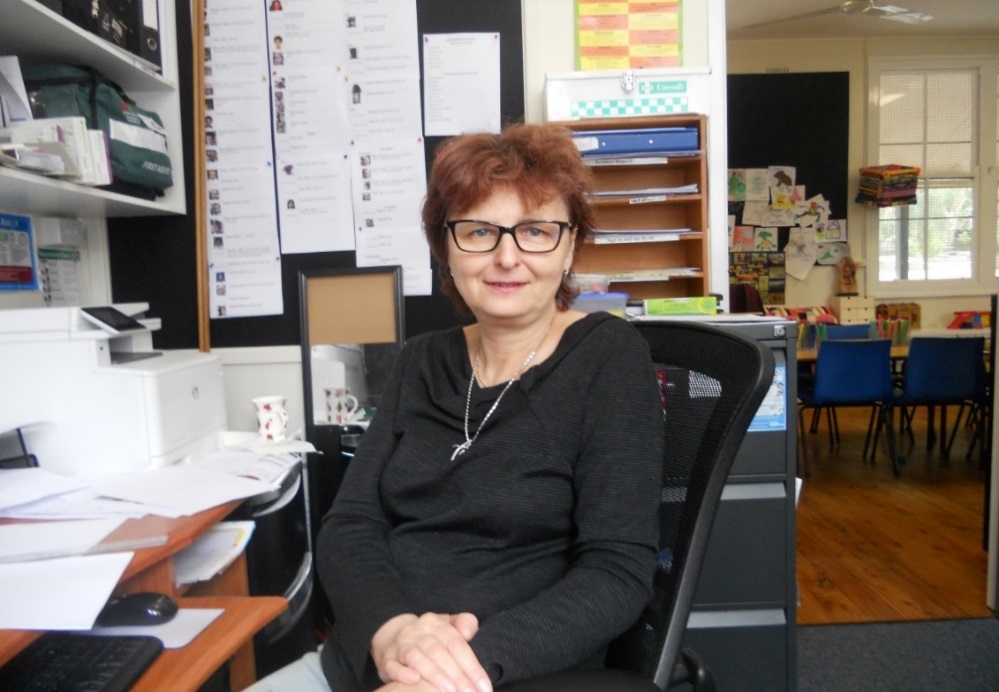 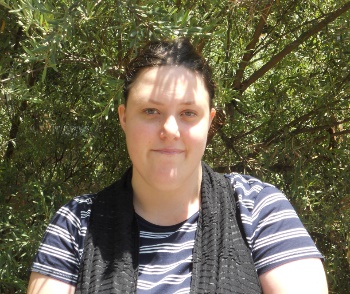 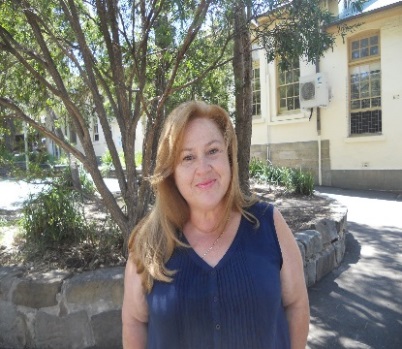 Co-ordinator	Assistant Co-ordinator            Educational leader        Lenka Spacek    	               Maria Musumeci                        for pre-school                                                                                                  Ella RoseContact Lenka if you have any queries about the Centre.Address and contact detailsAnnandale After School Centre IncABN:  32 354 817 49825 Johnston Street, AnnandalePhone:  9519 8180Co-ordinator:  Lenka SpacekEmail:  aasc@bigpond.comWebsite:  http://www.annandalepublicschool.nsw.edu.au